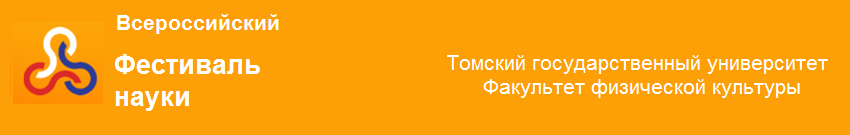 Заявка на участие в научно-образовательной игре«Круговая тренировка по-научному» (31 октября 2017 г.)Всем участникам при себе иметь сменную обувь!Название командыНаименование образовательного учрежденияСостав участников командыФамилия Имя, класс1.2.3.4.5.6.7.Руководитель командыФамилия Имя Отчество, должность, контактная информация – тел., e-mail